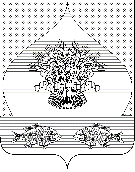 АДМИНИСТРАЦИЯ МУНИЦИПАЛЬНОГО ОБРАЗОВАНИЯ КАЛИНИНСКИЙ РАЙОНПОСТАНОВЛЕНИЕот ________________						№ ____________ст-ца КалининскаяОб утверждении предельного норматива стоимости продуктовогонабора на одного ребенка-инвалида, не имеющего статус ОВЗ, обучающегося на дому по программам начального общегообразования, для компенсации горячего питания» В целях обеспечения прав и законных интересов детей-инвалидов, не имеющих статус ОВЗ, обучающихся в муниципальных общеобразовательных организациях муниципального образования Калининский район, получающих образование на дому, в соответствии с пунктом 7 статьи 79 Федерального закона от 29 декабря 2012 г. № 273-ФЗ "Об образовании в Российской Федерации", постановлением главного санитарного врача Российской Федерации от 27 октября 2020 г. № 32 "Об утверждении санитарно-эпидемиологических правили и норм СанПиН 2.3/2.4.3590-20 "Санитарно-эпидемиологические требования к организации общественного питания населения", приказом министерства образования, науки и молодежной политики Краснодарского края от 11 апреля 2023 г. № 1019 «Об утверждении нормативов стоимости питания отдельных категорий обучающихся на 2024 – 2026 годы», постановлением администрации муниципального образования Калининский район от 14 ноября 2023 г. № 1309 «Об утверждении стоимости продуктового набора для организации питания обучающихся в общеобразовательных организациях муниципального образования Калининский район», статьями 31, 66, 69 Устава муниципального образования Калининский район, п о с т а н о в л я ю:Утвердить предельный норматив стоимости продуктового набора на одного ребенка-инвалида, не имеющего статус ОВЗ, обучающегося на дому по программам начального общего образования, для компенсации одноразового горячего питания (завтрак) в размере 78 руб. 43 коп. с 1 сентября 2023 г.Финансирование компенсации одноразового горячего питания детям-инвалидам, указанным в пункте 1 настоящего постановления, осуществляется в пределах бюджета муниципального образования Калининский район, предусмотренного на соответствующий финансовый год. Признать утратившим силу постановление администрации муниципального образования Калининский район от 12 февраля 2024 года № 148 «Об утверждении предельного норматива стоимости продуктового набора на одного ребенка-инвалида, не имеющего статус ОВЗ, обучающегося на дому по программам начального общего образования, для компенсации горячего питания».Общему отделу управления делами администрации муниципального образования Калининский район (Зозуля О.С.) обнародовать настоящее постановление в специально установленных для обнародования местах в соответствии с решением Совета муниципального образования Калининский район от 23 сентября 2011 г. № 116 "Об утверждении мест обнародования правовых актов органов местного самоуправления муниципального образования Калининский район".Контроль за выполнением настоящего постановления возложить на заместителя главы муниципального образования Калининский район
Рубцова С.П.Постановление вступает в силу со дня его официального обнародования и распространяется на правоотношения, возникшие с 1 сентября 2023 г.Глава муниципального образованияКалининский район							         В.В. КузьминовЛИСТ СОГЛАСОВАНИЯпроекта постановления администрации муниципального образованияКалининский район от __________________ № ______ "Об утверждении предельного норматива стоимостипродуктового набора на одного ребенка-инвалида,не имеющего статус ОВЗ, обучающегося на домупо программам начального общего образования,для компенсации горячего питания"Проект подготовлен и внесен:Управлением образования администрациимуниципального образованияКалининский районНачальник управления				        			       Е.А. СоляникПроект согласован:Заместитель главы муниципального образованияКалининский район							        С.П. РубцовЗаместитель главы муниципального образованияКалининский район,начальник финансового управления				        О.В. МостоваяНачальник юридического отделаадминистрации муниципальногообразования Калининский район					        И.Г. ЛевченкоЗаместитель главы муниципального образованияКалининский район							        Л.И. Стрельцова